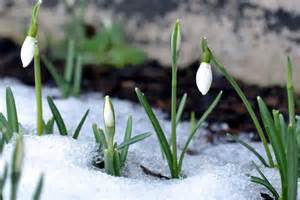                       Månadsnytt Februari 2015. Snöskyfflar och sopborstar är ämnade att hålla rent framför portarna. När de använts ska de ställas in i porten igen.Var rädd om föreningens utrustning..Fimpar ska slängas i avsedda kärl på gården alternativt inne bland dina egna sopor om du röker ut ur ett fönster eller från balkongen. Tänk på att våra barn leker i rabatterna emellanåt och det är lätt hänt att små barnfingrar plockar upp en fimp och stoppar i munnen.Nästa öppet hus :Tisdag 3 mars kl . 17.30 i lokalen ,uppgång 30Med vänliga hälsningar Styrelsen